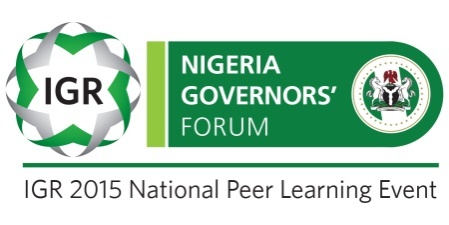 STATE-SPECIFIC RECOMMENDATIONSScorecard for Kwara StateKwara State’s Internally Generated Revenue (IGR) rose from N7.3 billion in 2010 to N12.5 billion in 2014, recording a 14% growth rate. The State’s IGR was recorded at 22% of its total recurrent revenue. Average monthly revenue also rose above N1 billion while per capita IGR was N4, 159.IGR SNAPSHOT IN THE NORTH CENTRAL ZONE (2014)Commendable Practices:The State still operates manual tax procedures, coupled with unskilled and untrained staff of the Revenue ServiceSignificant leakages and corruption in the StateDuplication of taxes collected by State and LGAsPoor tax awareness and enlightenment campaigns have kept the bulk of the informal sector out of the tax netSTATE’S ACTION PLANS/NSTATEMONTHLY IGR (N)ANNUAL IGR (N)5 YR GROWTH RATEIGR/RECURRENT REVENUE (%)IGR PER CAPITA (N)1KWARA 1,038,376,496.21 12,460,517,954.55 14.3%21.7%    4,158.55 2BENUE 690,368,763.39 8,284,425,160.72 4.8%12.6%    1,537.46 3PLATEAU690,368,763.33 8,284,425,159.92 24.9%13.4%    2,087.68 4KOGI547,494,054.46 6,569,928,653.47 31.2%10.5%    1,564.97 5NIGER 478,098,752.99 5,737,185,035.88 15.2%8.7%    1,110.23 6NASARAWA 340,427,298.81 4,085,127,585.70 21.9%8.0%    1,725.09 S/NGoalsReforms requiredTimelineResponsibility1.Bring-in the informal sector into the tax netFast- track consultations with relevant stakeholdersComplete the process of enumeration/data collection of the categoriesDeploy the appropriate technologyBetween now and end of 1st quarter in 2016Kwara-IRSTSA main bank2.Optimize collection from high net worth individuals who easily escape tax payment due to their connectionsHNI Advocacy and interaction using diversified meansImmediate and continuousAll major stakeholders3.Increase present IGR level by 100%Complete automation processBefore end of 2015KP3 OfficeDirectorate